OSNOVNA ŠOLA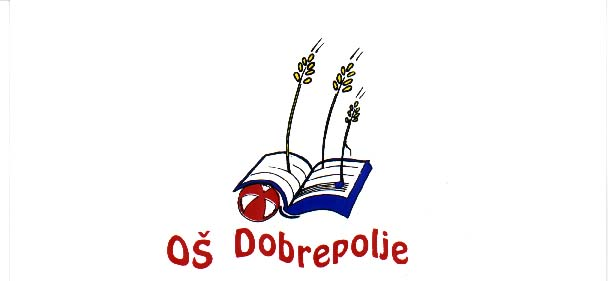 DOBREPOLJEVIDEM 80, 1312 VIDEM-DOBREPOLJETel: (01) 7807-210, Fax: 7807-210e-mail: O-dobrepolje.Lj.@quest.arnes.siŠt. 900 – 1/2018 – 1  Datum:  20. 9. 2018	Na podlagi 13., 16., 17. in 18. člena ter v povezavi z 28. in 29. členom poslovnika sveta staršev JVIZ OŠ Dobrepolje sklicujem 1. redno sejo Sveta staršev v šolskem letu 2018/19, ki bo v četrtek, 27. 9. 2018, ob 18. uri, v zbornici vrtca Ringaraja (novi vrtec), Videm 80.Predlagam naslednji dnevni red:volitve predsednika sveta staršev in njegovega namestnika;pregled in potrditev zapisnika prejšnje seje; pregled realizacije sklepov prejšnje seje;poročilo o izvrševanju Letnega delovnega načrta za šolsko leto 2017/18;letni delovni načrt za šolsko leto 2018/19;izvolitev predstavnika podružnične šole Struge v svet zavoda;razno.Gradivo k točkam:Skupno gradivo: (i) kratka obrazložitev točk in predlogi sklepov; (ii) poslovnik sveta staršev.Ad 2.	Zapisnik 3. seje sveta staršev v šolskem letu 2017/18 (6. 6. 2018).Ad 4. 	Poročilo o izvrševanju letnega delovnega načrta 2017/18.Ad 5.	Izvlečki oz. poudarki letnega delovnega načrta 2018/19. Gradivo v povezavi s točkama 4 in 5 bo v prihodnjih dneh na voljo na spletni povezavi http://www.osdobrepolje.si/svet-starsev-zapisniki-in-gradiva/. Odsotnost s seje lahko do začetka seje sporočite na elektronski naslov svet_starsev@googlegroups.com ali po telefonu na 01 780 7210. V primeru odsotnosti brez predhodnega opravičila se šteje, da ste neopravičeno odsotni, kar je v primeru ponovitve podlaga za razrešitev (6. in 7. člen poslovnika). Ker gre za prvi sklic seje v šolskem letu, prosim, da prejem vabila potrdite po elektronski pošti na naslov svet_starsev@googlegroups.com.Lepo pozdravljeni	Ravnatelj JVIZ OŠ Dobrepolje	Ivan Grandovec, l.r.Vabilo poslano: (i) članom Sveta staršev; (ii) ravnatelju in pomočnicama; (iii) predstavnikom staršev v svetu zavoda; (iv) uredništvu revije Naš kraj. Vabilo z gradivom je razposlano po elektronski pošti prek medija Google Groups.